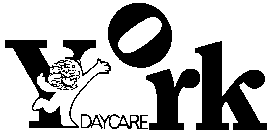 York University Co-operative Day Care CentreWEEK FOUR:MondayTuesdayWednesdayThursdayFridayMorning SnackMultigrain Bagels with Cream CheeseFresh FruitYogurt with GranolaFresh FruitRaisin Bread ToastFresh FruitCereal with MilkFresh FruitStrataFresh FruitLunchCarrot Sticks (steamed for infants and toddlers)Red Lentil Dhal (Cauliflower, Potato, Red Lentil)RiceGreen BeansCucumber WedgesChicken NuggetsMashed PotatoesMixed VegetablesZucchini SticksBeef KoftasBasmati RiceCornTzatziki SauceTomato WedgesTuna Noodle Casserole BroccoliChicken Noodle SoupSliced ChickenCheese Naan BreadAfternoon SnackApple SauceFresh FruitCorn Meal MuffinsFresh FruitWhole Wheat Pita with Hummus and Raw Vegetables (Cheese, crackers and fruit for Infants and Toddlers)Granola Bars (Oat Cakes for Infants and Toddlers)Fresh FruitCrackers with WOW ButterYogurt• All meat is Halal.• No Nut & Pork Menu.• Milk and Dairy Alternate is Soya and Lactose Free.  •Milk, multi-grain bread, and butter is served with our lunch.•Water is always available• Afternoon Snack Alternative = Made Good Products• A variety of crackers are available at the end of the day for a late snack.